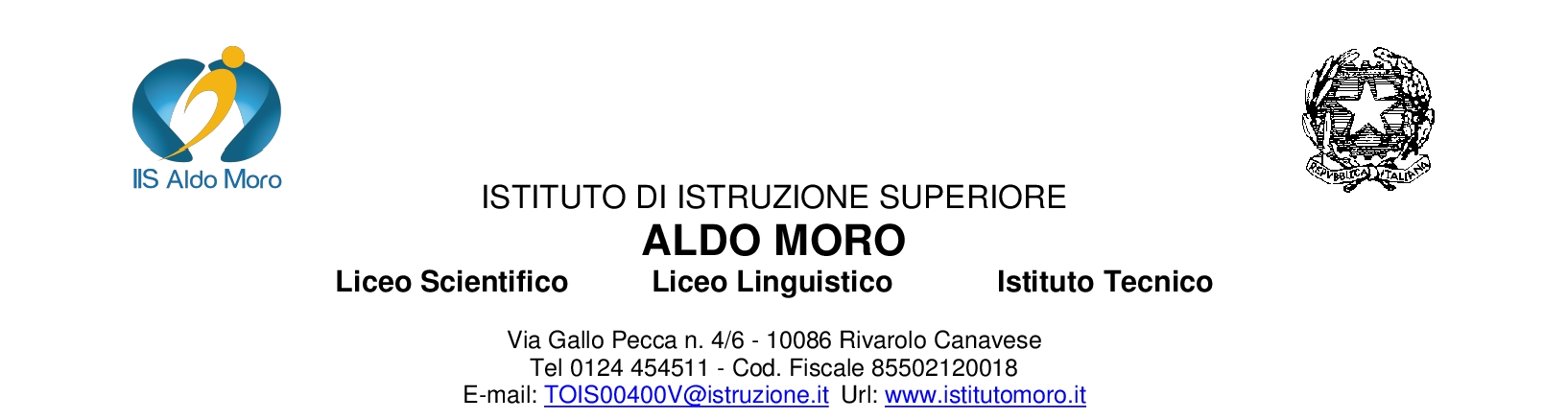                                                                                                                            Rivarolo Canavese  ____  201_                                                                   Alla famiglia dello studente                                                                  _____________________________                                                                  CLASSE   __________________Oggetto: profitto scolastico                 Il Consiglio di Classe della _________ , dopo aver esaminato l’andamento didattico di ogni allievo, segnala alla famiglia che l’alunno______________________ presenta numerose insufficienze che potrebbero pregiudicare __________________________________.                 I Docenti sono a disposizione  per un colloquio con la famiglia secondo gli orari stabiliti dal calendario udienze consultabile sul sito della scuola.Il Coordinatore di Classe                                                          il Dirigente Scolastico                                                                                                           Focilla Alberto                                                                                                                                             (la firma è omessa ai sensi dell’art. 3,                                                                                                                                                     D.to Lgs 12/02/1993 n. 39)Il sottoscritto ___________________________________          genitore dell’alunno/a _______________________ frequentante la classe _____dichiara di aver ricevuto la comunicazione relativa al profitto scolastico.Data _____________                              Firma ________________________